Nombre:   Fecha de Nacimiento:		País de nacimiento:	Domicilio:         		                                    nº:		Piso:	Localidad		Provincia:		C.P:	Correo-electrónico:	Teléfonos:	Casa	                  Trabajo	              Móvil1. Asistente con comunicaciónProfesorEstudiante AsociaciónFamilia2. Asistente sin comunicaciónProfesorEstudiante AsociaciónFamilia3. Asistente con Póster OralProfesorEstudiante AsociaciónFamilia: ENVIAR RELLENADA A: irenebriones2@gmail.com ficha de inscripción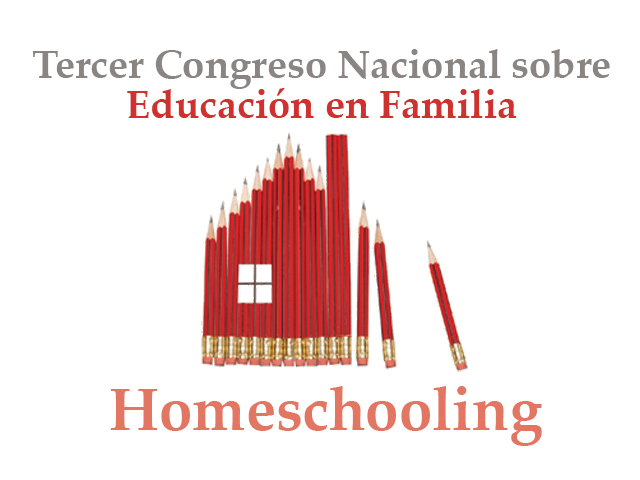 DATOS PERSONALESModalidadFecha y modo de pago